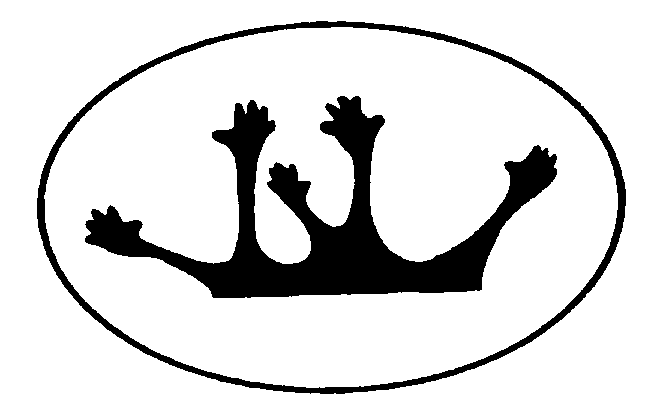             Rationale:To ensure that the provision of services for students (ie excursions / incursions / adventure programs / swimming programs) do not incur direct costs to the school, nor cause the school to run at a loss.Aims:To provide and communicate a fair and equitable refund system for parents at our school.Implementation:Our school will charge fees for activities, programs and services where appropriate to do so.Where the school is charged for the provision of a program or service as a bulk cost and not ‘per head’ cost, no refund is able to be given.Where a ‘per head’ fee is charged, refunds may be able to be given subject to whether or not the provider (eg: the camp) allows the school to pay less to off-set the refund. Where there is a combination of a bulk charge and a ‘per head’ charge in an excursion (eg visit to the zoo), the bus charge is a bulk cost and the entry fee is a ‘per head’ cost. Only the ‘per head’ component may be refundable depending on whether or not the provider (the zoo) allows the school to pay less to off-set the refund. Refunds requested well in advance have a much greater chance of being successful than requests that are made at the ‘last minute’ or after the event.All requests for refunds must be made and lodged prior to, or within 21 days of the event taking place. All claims for refunds for the swimming program must be accompanied with a medical certificate and must be for a period of five days or more. Where an event is cancelled by the school, and is unable to be rescheduled at a later date, a refund will be provided in the form of direct deposit or a credit on the student’s account. The Principal will have the capacity to review special circumstances on an individual basis. All refunds will be in the form of a direct deposit or a credit on the student’s account following approval by the Principal. Evaluation:This policy will be reviewed as part of the school’s three-year review cycle.Policy TitleRefunds Policy Ratified at School CouncilMay 2021To Be Updated onFebruary 2024Reviewed bySchool CouncilRatified by School CouncilDate: 17/2/2021Signed: 